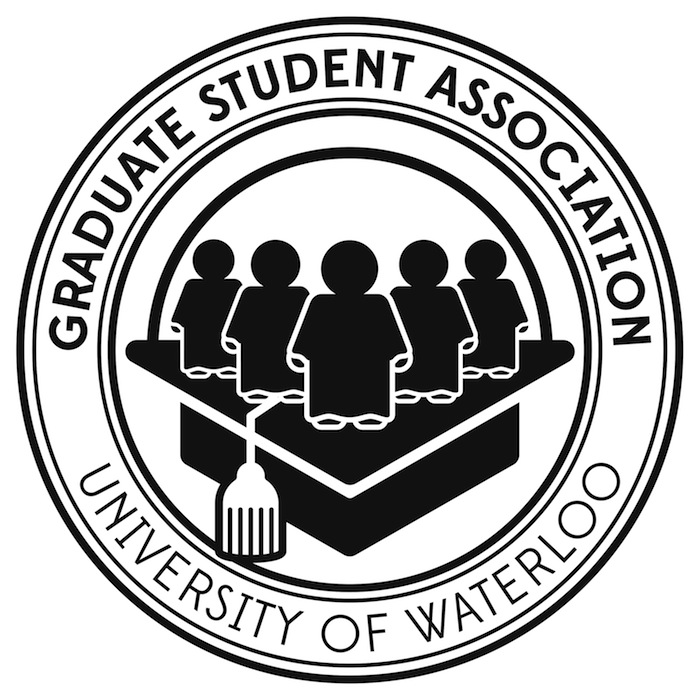 	Board of Directors Meeting 	Date:	May 23, 2018	Time:	4:00 pm – 6:00 pm	Place: 	University of Waterloo, QNC-B204 --Minutes--Present:Agenda changes:Welcome and opening remarksSachs takes the Chair, confirms that quorum is present and calls the meeting to order at  4:00 pm.  Vogt acts as secretary and records the minutes.
Board Development
GSA 101- State of the Organization – an overview presented by Kearney.
The minutes from the Special Meeting of the Board on May 4, 2018 were approved by consent.
Monitoring Reports.EL-1: Global Executive constraint
EL-7: Emergency President Succession
The Chair of the Board will act as successor temporarily.
ACTION: A vice president would be a natural successor.  Board tow work on the bylaw that identifies a Vice-President. Preference to have the governance of the organization in the “hands of students”.

ACTION: Clarify the language for EL 7 to include that the successor may be a non-student.  Allow for a non-student for emergency situations.
EL-13: Representation

Supports that the report is reasonable interpretation of the EL-13.
A general rule that directors should not sit on committees that the President appoints members to.  Director asks how this may affect seats that are currently occupied by a director?

Board Committee ReportsN/a
Council Report May reportSpecial OrdersAppointment of the Deputy Chair of the BoardAppointment of the Secretary of the BoardAppointment of the Treasurer of the BoardEstablishment of the Annual Board Agenda per GP-4Establishment of the Annual Cost of Governance Budget, per GP-9
Unfinished Business and Business Arising from the MinutesScheduling regular meetings of the BoardMental Health
New BusinessExecutive Director hiring strategy
BE IT RESOLVED THAT the Board of Directors of the GSA-UW approve the Terms of Reference for the Executive Director Hiring Committee.
(Sachs/Kearney) Carried

Motion to amend the Terms of Reference to strike the works “and President’ from 1c.  ((Kearney/Cyr) Carried unanimously.BE IT RESOLVED THAT the Board of Directors of the GSA-UW approve Amanda Joynt as Chair of the Executive Director Hiring Committee 
(Sachs/Goyal) Carried unanimously.BE IT RESOLVED THAT the Board of Directors of the GSA-UW approve the Executive Director Job Description and Job Advertisement.

Motion to postpone indefinitely the motion to approve the ED Job description and Job Advertisement is approved unanimously. (Kearney/Sachs).BE IT RESOLVED THAT the Board of Directors of the GSA-UW approve the Timeline for the Executive Director Hiring Committee 

Motion to postpone indefinitely the motion to approve the Timeline for the ED Hiring Committee is approved unanimously. (Kearney/Sachs).BE IT RESOLVED THAT the Board of Directors of the GSA-UW approve the Budget for the Executive Director Hiring Committee 

Motion to postpone indefinitely the motion to approve the Budget for the ED Hiring Committee is approved unanimously. (Kearney/Sachs).
Health and dental fee Changes

BE IT RESOLVED THAT the Board of Directors of the GSA-UW set the Health PLAN Fee at $62.00 (Sachs/Revington) Carried

BE IT RESOLVED THAT the Board of Directors of the GSA-UW set the Dental Plan Fee at $81.00. (Sachs/Goyal) CarriedMotion to set the GRT UPass fee at $93.91 (Sachs/Naima) Approved.
Board Executive Committee

BE IT RESOLVED THAT the Board of Directors of the GSA-UW approve policy GP-12 BOARD EXECUTIVE COMMITTEE 
(Sachs/Kearney) Carried

BIRT Board appoints Nick Revington, Rebecca Stirling, and Graham Mayberry to the Board Executive Committee for the Spring 2018 academic term. (Sachs/Kearney) Carried.
Appoint Director to Council Executive Committee

Motion to table resolution (Sachs/Samuel) Carried.  Cyr against.

(Tabled) BE IT RESOLVED THAT the Board of Directors of the GSA-UW appoint ### to the Council Executive Committee.
Appoint Directors to Policy Review Committee

Motion to table resolution (Sachs/Samuel) Carried.  Cyr against.

(Tabled) BE IT RESOLVED THAT the Board of Directors of the GSA-UW appoint ### and ### to the Policy Review Committee. In Camera 
Adjournment at 6:15 pm.AS:rvName and PositionPresentRegretsAbsentAllison Sachs ChairXNaima Samuel PresidentXAmanda Joynt, DirectorXArash Ahmadi, DirectorX (4:10-5:30)Emily Cyr, DirectorXEvan Andrews, DirectorOn-lineGraham Mayberry, DirectorX (arrives 4:40)Julia Goyal, DirectorXNick Revington, DirectorXNorman Kearney DirectorX Rebecca Stirling, DirectorOn-lineSondra Eger, DirectorXChristopher Van Bommel, Council SpeakerX (Arrives5:15)Rose Vogt, General ManagerX